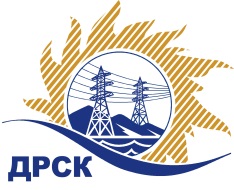 Акционерное Общество«Дальневосточная распределительная сетевая  компания»Протокол № 85/МР-ВПзаседания закупочной комиссии по выбору победителя по открытому электронному запросу цен на право заключения договора на поставку: «Запчасти к силовым выключателям» закупка 102 раздел 1.2, 4.2. ГКПЗ 2016 г.СПОСОБ И ПРЕДМЕТ ЗАКУПКИ: Открытый запрос цен  на право заключения Договора на поставку: Закупка 102  «Запчасти к силовым выключателям»ПРИСУТСТВОВАЛИ: члены постоянно действующей Закупочной комиссии АО «ДРСК»  2-го уровня.ВОПРОСЫ, ВЫНОСИМЫЕ НА РАССМОТРЕНИЕ ЗАКУПОЧНОЙ КОМИССИИ: О  рассмотрении результатов оценки заявок Участников.Об отклонении заявок  участников закупкиО признании заявок соответствующими условиям Документации о закупкеОб итоговой ранжировке заявокО выборе победителя запроса цен.РЕШИЛИ:По вопросу № 1Признать объем полученной информации достаточным для принятия решения.Принять цены, полученные на процедуре вскрытия конвертов с заявками участников.По вопросу № 2 Отклонить заявки Участников ООО "АРТЕЛЬЭНЕРГО" (620017, Россия, Свердловская обл., г. Екатеринбург, ул. Фронтовых Бригад, д. 27), ООО "ЭЛТА" (620014 г.Екатеринбург, ул.8Марта,18 стр.27, к.21)  от дальнейшего рассмотрения на основании п.2.1.6.2. Документации о закупке. По вопросу № 3 Признать заявки ООО "УЭТМ-Монтаж" (Россия, 620017, г. Екатеринбург, ул. Фронтовых бригад, 27),  ООО "Энергозапчасть" (Российская Федерация, 620142, г. Екатеринбург, ул. Щорса, 7), ООО "Энерготехсоюз" (620072, г. Екатеринбург, ул. Новгородцевой, 7-300.), ООО "Компания "ДСА-Урал" (Свердловская область, 620144, г. Екатеринбург, ул. Серова, 45, литер А), ООО "УЭЗЧ" (620073, Россия, Свердловская область, г. Екатеринбург, ул. Крестинского, 44, оф. 900) соответствующими условиям Документации о закупке и принять их к дальнейшему рассмотрению.       По вопросу 4  Утвердить итоговую ранжировку заявок:По вопросу 5 Признать победителем закупки 102 «Запчасти к силовым выключателям» участника, занявшего первое место в итоговой ранжировке по степени предпочтительности для заказчика: ООО "УЭТМ-Монтаж" (Россия, 620017, г. Екатеринбург, ул. Фронтовых бригад, 27) на условиях:  Цена: 4 287 000,00 руб.  цена без учета НДС (5 058 660,00 руб. с учетом НДС). Срок поставки: Филиал АО «ДРСК» «Амурские электрические сети» до 30.04.2016г.; Филиал АО «ДРСК» «Приморские электрические сети» до 29.02.2016г.; Филиал АО «ДРСК» «Хабаровские электрические сети» СП «Северные электрические сети» до 29.02.2016г.;  Филиал АО «ДРСК» «Хабаровские электрические сети» СП «Центральные электрические сети» до 31.03.2016г.; Филиал АО «ДРСК» «Электрические сети ЕАО» до 31.03.2016г.; Филиал АО «ДРСК» «Южно-Якутские электрические сети» до 31.03.2016г. Условия оплаты: В течение 30 (тридцати) календарных дней с момента поставки продукции на склад грузополучателя.  Гарантийный срок: не менее, 36 месяцев, но не более 6 лет с даты выпуска. Предложение имеет правовой статус оферты и действует до 10 марта 2016 г.Ирдуганова И.Н.397-147irduganova-in@drsk.ru Благовещенск  ООС№  31502984498«23» декабря 2015№Наименование участника и его адресПредмет заявки на участие в запросе цен1ООО "УЭТМ-Монтаж" (Россия, 620017, г. Екатеринбург, ул. Фронтовых бригад, 27)Предложение:   подано 07.12.2015 в 11:28
Цена: 4 287 000,00 руб. (цена без НДС)2ООО "Энергозапчасть" (Российская Федерация, 620142, г. Екатеринбург, ул. Щорса, 7)Предложение:   подано 07.12.2015 в 11:28
Цена: 4 290 000,00 руб. (цена без НДС)3ООО "Энерготехсоюз" (620072, г. Екатеринбург, ул. Новгородцевой, 7-300.)Предложение:   подано 07.12.2015 в 10:46
Цена: 4 300 000,00 руб. (цена без НДС)4ООО "АРТЕЛЬЭНЕРГО" (620017, Россия, Свердловская обл., г. Екатеринбург, ул. Фронтовых Бригад, д. 27)Предложение:   подано 07.12.2015 в 08:57
Цена: 4 350 000,00 руб. (цена без НДС)5ООО "ЭЛТА" (620014 г.Екатеринбург, ул.8Марта,18 стр.27, к.21)Предложение:   подано 03.12.2015 в 12:33
Цена: 4 394 775,00 руб. (цена без НДС)6ООО "Компания "ДСА-Урал" (Свердловская область, 620144, г. Екатеринбург, ул. Серова, 45, литер А)Предложение:   подано 06.12.2015 в 15:13
Цена: 4 642 851,00 руб. (цена без НДС)7ООО "УЭЗЧ" (620073, Россия, Свердловская область, г. Екатеринбург, ул. Крестинского, 44, оф. 900)Предложение, подано 07.12.2015 в 08:37
Цена: 4 646 772,00 руб. (цена без НДС)Основания для отклоненияООО "АРТЕЛЬЭНЕРГО" (620017, Россия, Свердловская обл., г. Екатеринбург, ул. Фронтовых Бригад, д. 27)Участник не подтвердил документально последнюю сделанную на ЭТП ставку, что не соответствует требованиям п. 2..3.4.1.  Документации о закупкеООО "ЭЛТА" (620014 г.Екатеринбург, ул.8Марта,18 стр.27, к.21)Участник предоставил в коммерческом предложении не полный объем продукции, а именно не отражена потребность филиалов АО «ДРСК»: «Приморские электрические сети», «Хабаровские электрические сети», «Электрические сети ЕАО» и «Южно-Якутские электрические сети»Место в предварительной ранжировкеНаименование участника и его адресЦена заявки на участие в запросе цен1 местоООО "УЭТМ-Монтаж" (Россия, 620017, г. Екатеринбург, ул. Фронтовых бригад, 27)  4 287 000,00 руб. (цена без НДС)2 местоООО "Энергозапчасть" (Российская Федерация, 620142, г. Екатеринбург, ул. Щорса, 7)  4 290 000,00 руб. (цена без НДС)3 местоООО "Энерготехсоюз" (620072, г. Екатеринбург, ул. Новгородцевой, 7-300.)  4 300 000,00 руб. (цена без НДС)4 местоООО "Компания "ДСА-Урал" (Свердловская область, 620144, г. Екатеринбург, ул. Серова, 45, литер А)4 642 851,00 руб. (цена без НДС)5 местоООО "УЭЗЧ" (620073, Россия, Свердловская область, г. Екатеринбург, ул. Крестинского, 44, оф. 900)4 646 772,00 руб. (цена без НДС)Ответственный секретарь Закупочной комиссии: Елисеева М.Г. _____________________________